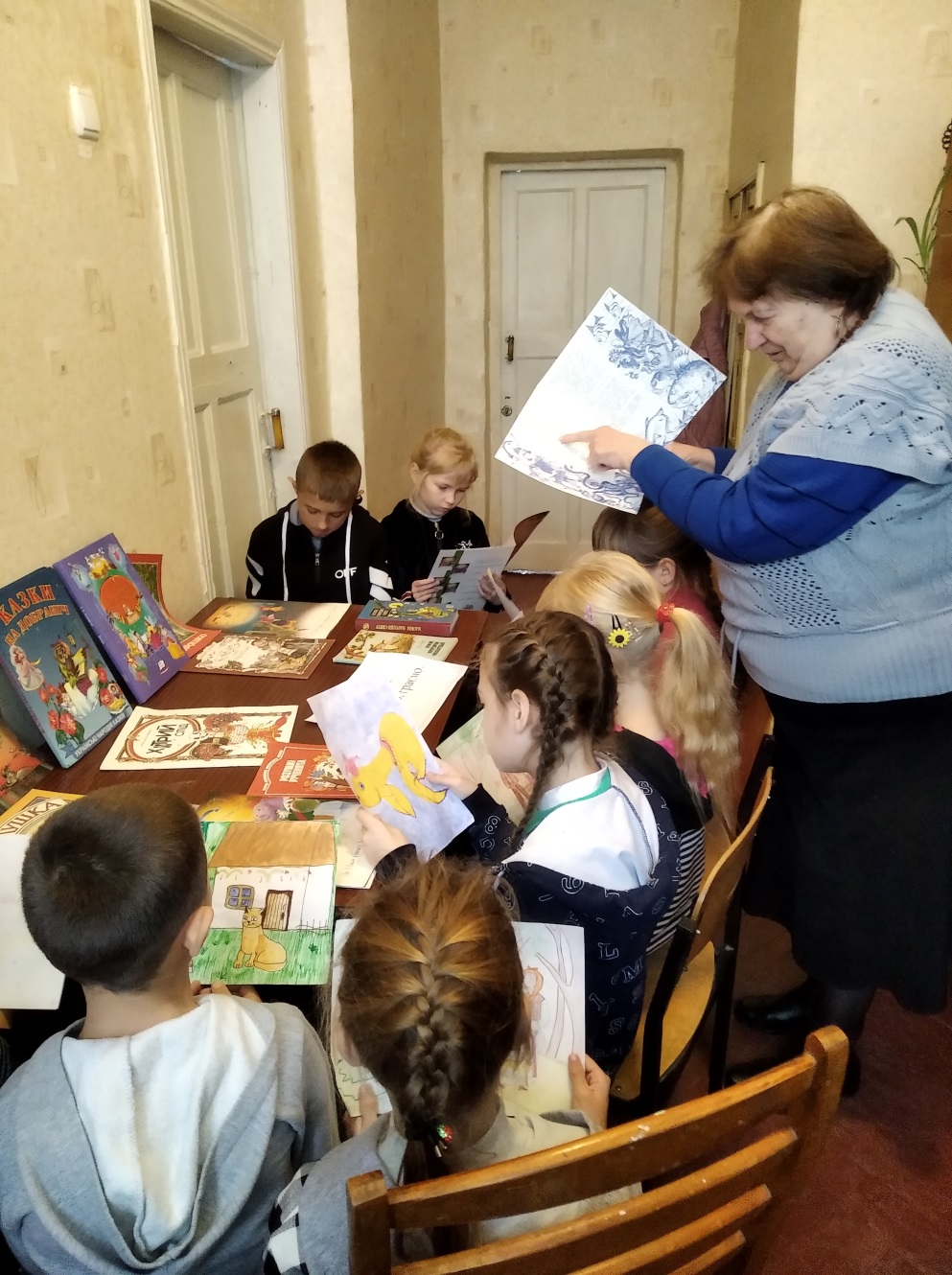 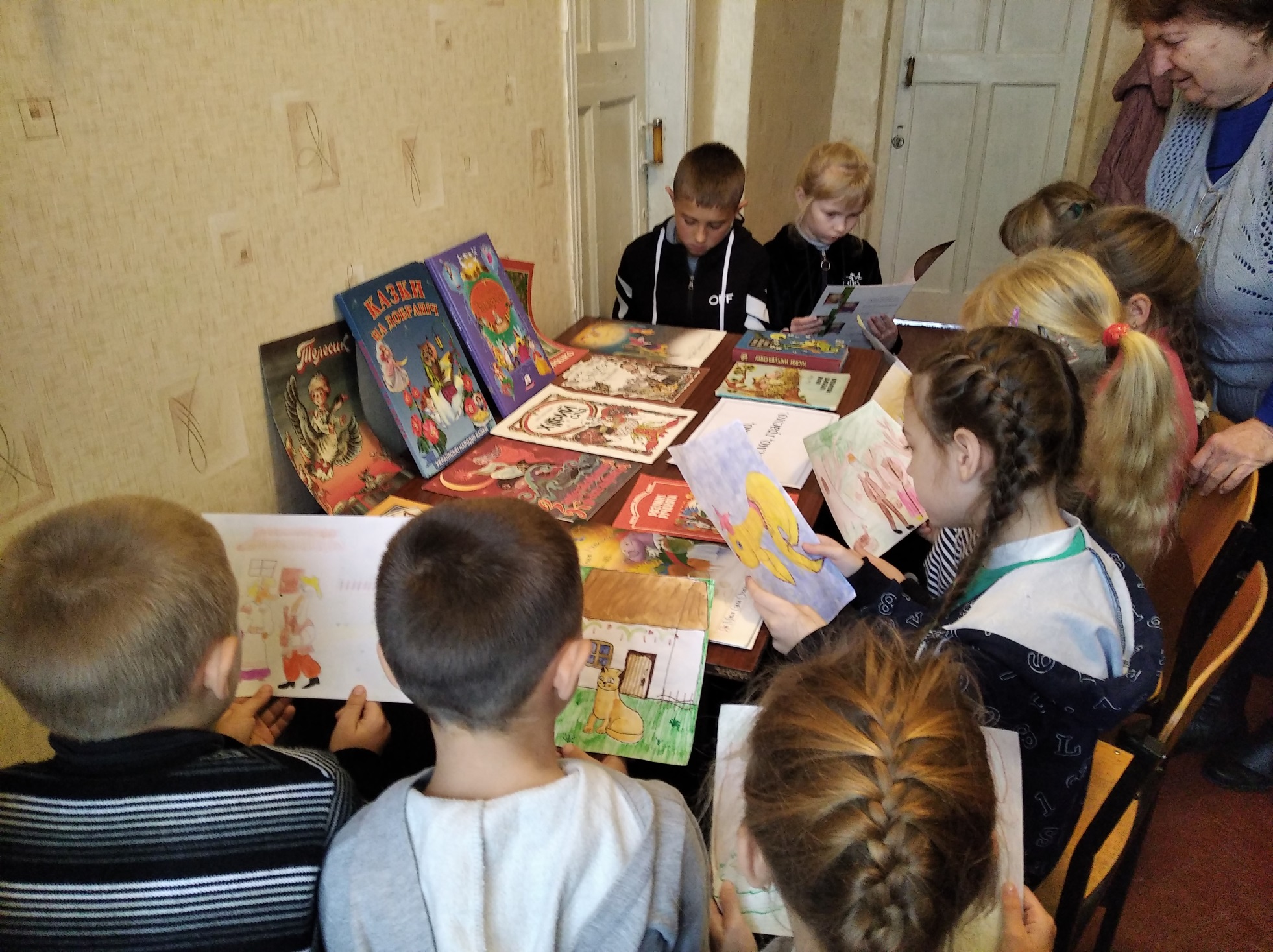 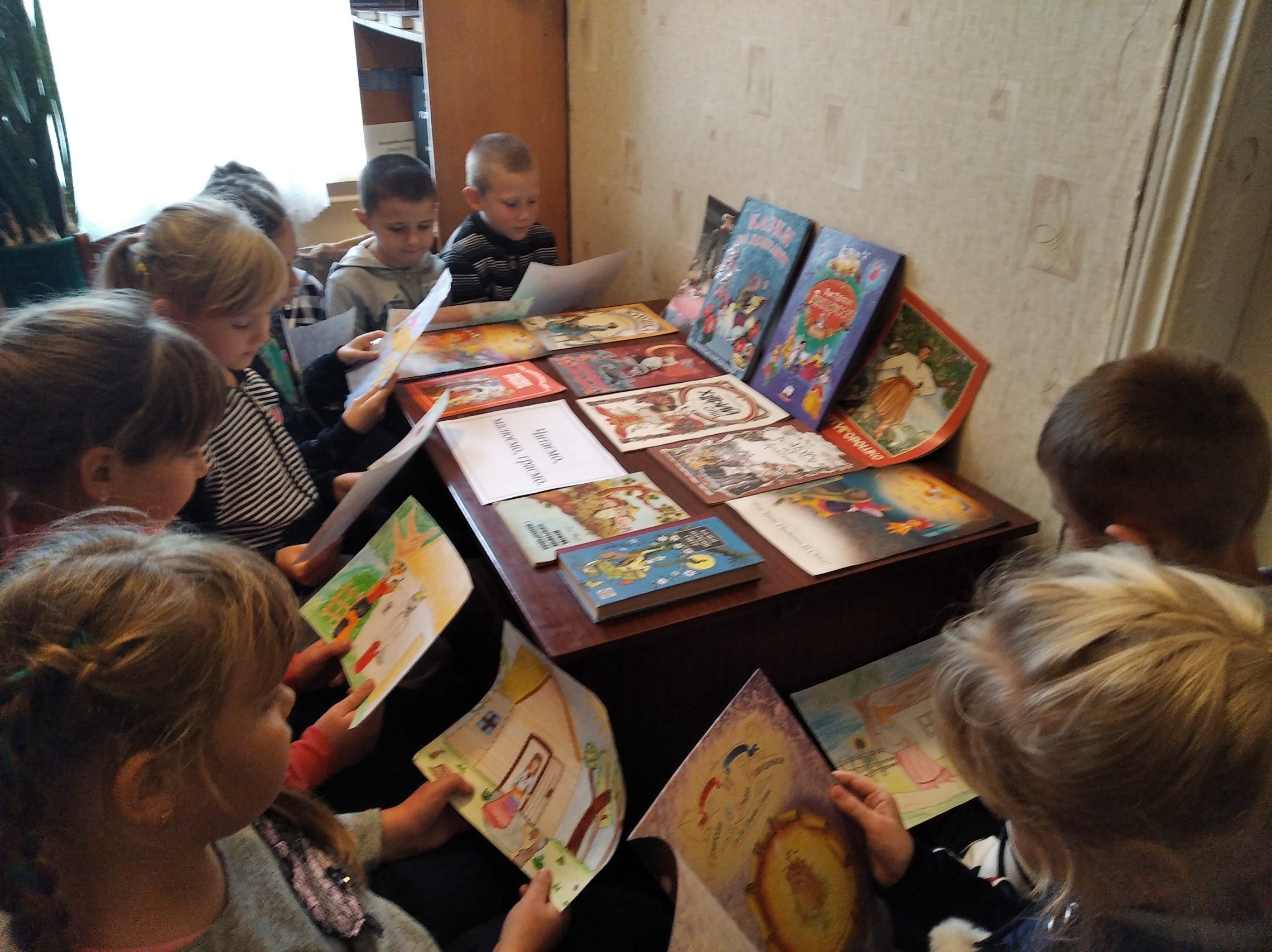 Виховний захід «Подружись із книгою»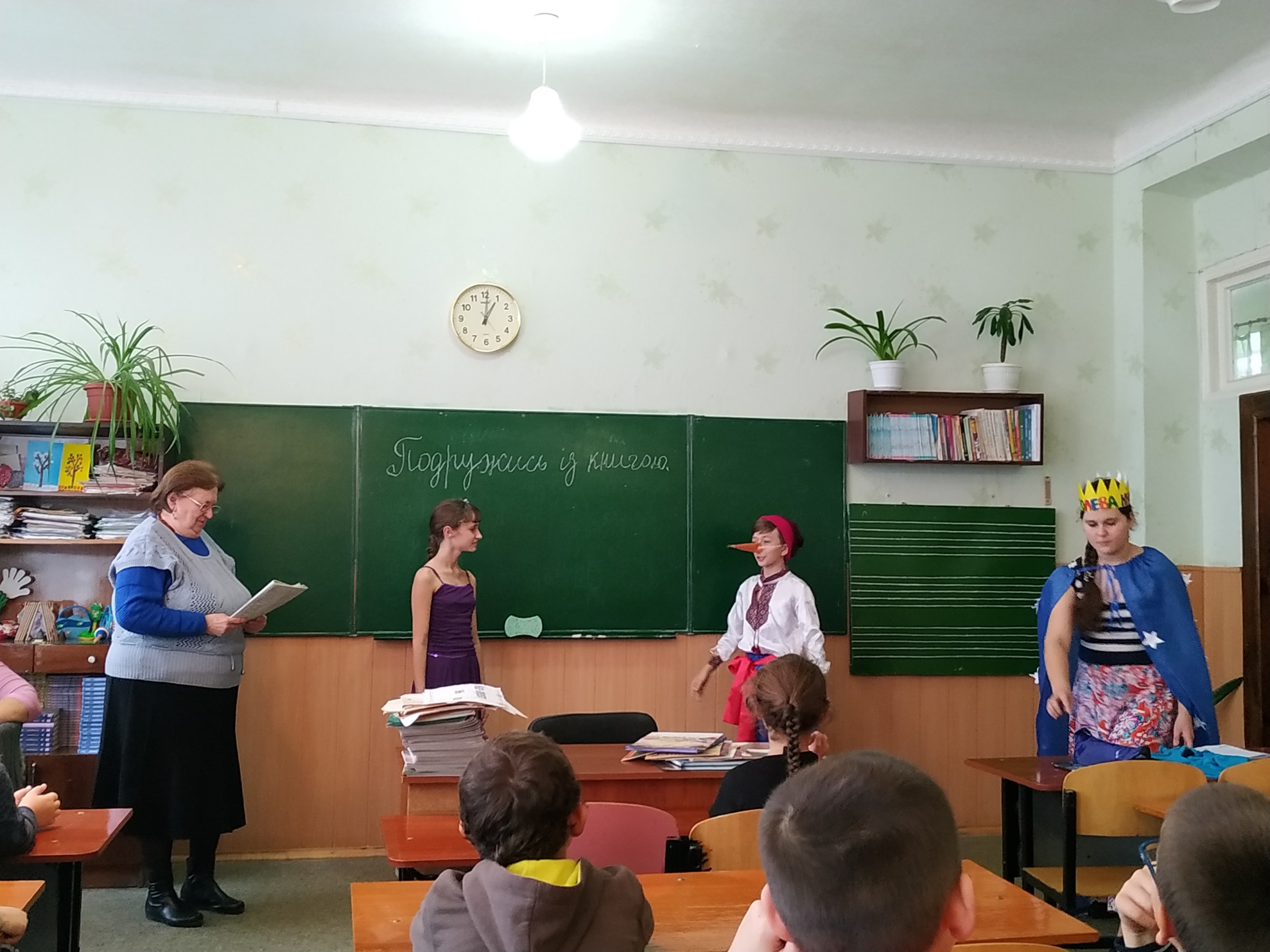 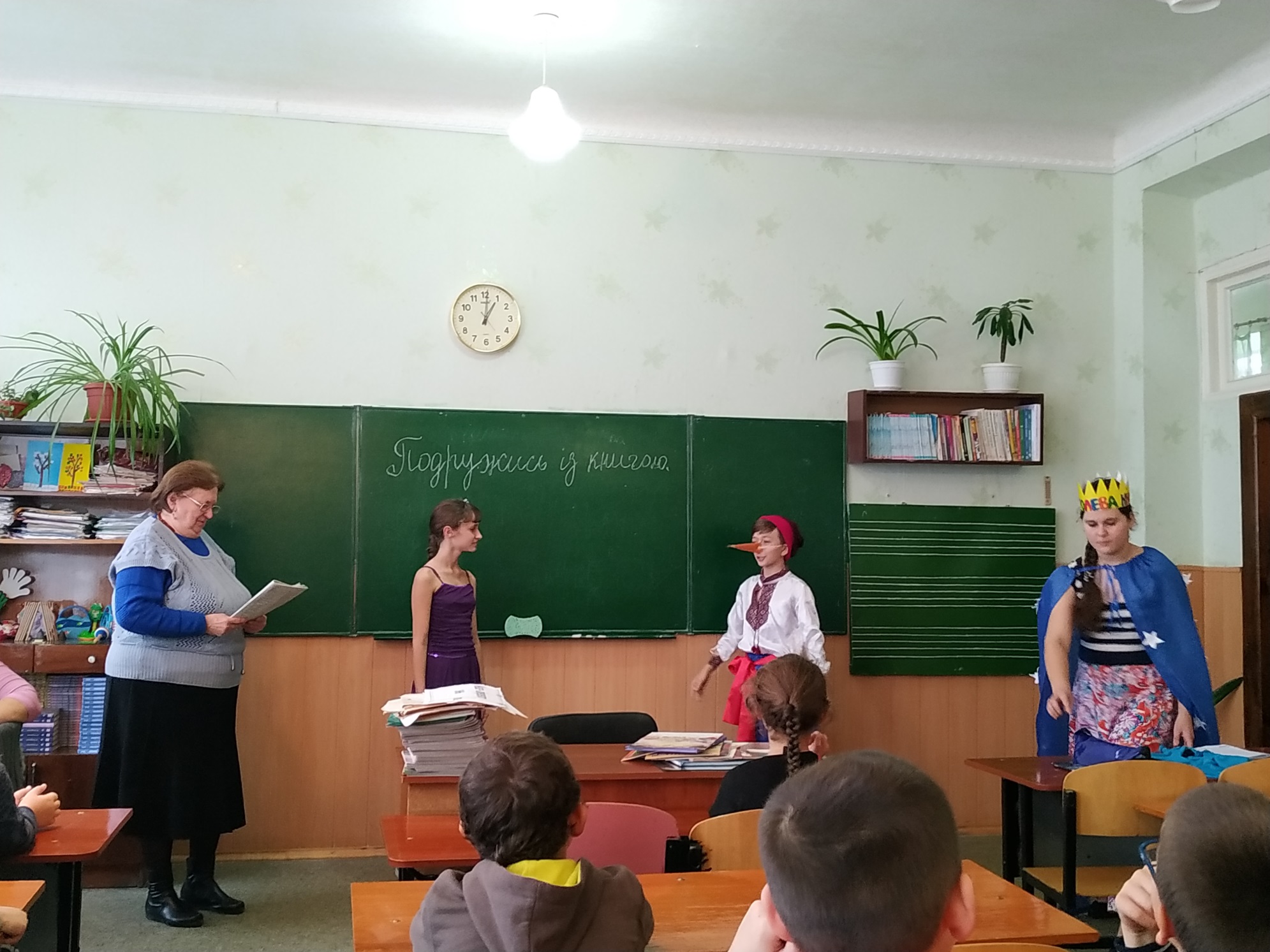 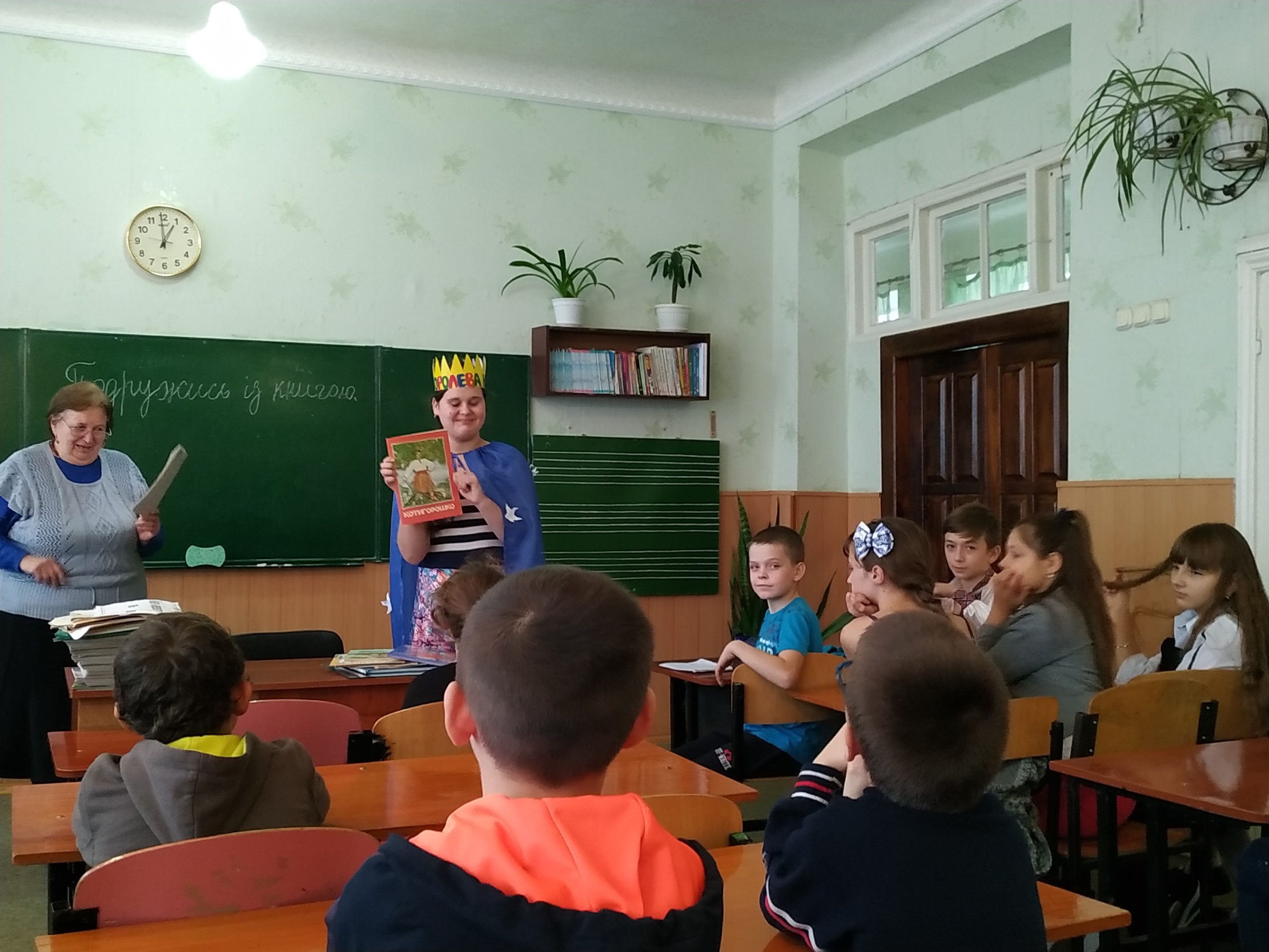 